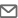 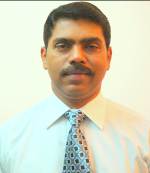 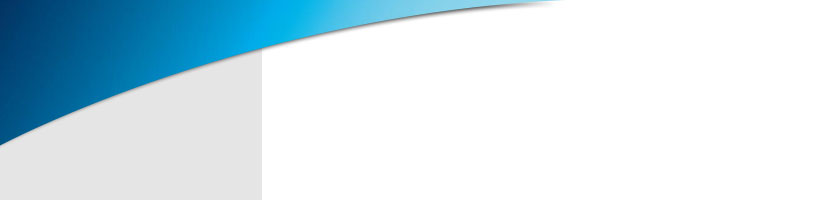 
 Key Skills
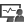 High-energy Technocrat with nearly 27 years of experience; targeting strategic assignments in Telecom Operations & Maintenance/Project Management with an esteemed organizationLocation Preference: GCC/India | Industry Preference: Telecom/CIT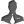 
 Key Skills
    Profile Summary
 Key Skills
An established professional with rich experience in managing Telecom Projects including planning, estimation, scheduling, scope definition, financial estimation, risk assessment, resource administration, process management and compliance with quality standardsExhibited excellence in installation, maintenance and technical support of ISP related Subscriber Premises Equipment and Network elementsRecognized for formulating strategies for projects across UAE & India; managing the complete range of project activities right from conceptualization to installation, maintenance & troubleshooting of various Telecom equipmentRich experience in applying solutions/policies that would meet or exceed functional, operational, performance, analytical and security requirements while minimizing technical risks in implementationDistinguished capabilities of setting out quality standards for various operational areas, ensuring a high-quality customer experience while adhering to the SLAs for their services and TRAI guidelinesConsistent record of delivering results in extending high-end technical support and ensuring high customer satisfaction levels through promptly addressing client’s problemsLeverages key analysis, insights & team approach to drive organizational improvements and implementation of best practices
 Soft Skills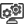  Career Timeline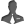 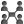 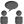 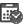 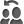 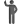 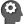 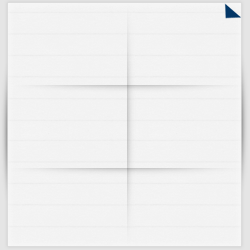 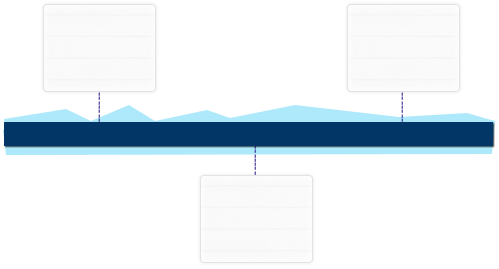  Work Experience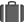 Apr’98 – Feb’18 with ETISALAT - Emirates Telecommunication Corp., Dubai as Engineer - Central ControlKey Result Areas:Administered the project progress as per scheduled deadlines for various tasks and took necessary steps for ensuring completion within time and effort parametersSupervised quality management, fault management, escalation management, preventive maintenance as well as performance management operationsSafeguarded the goals of the incident management process, restored normal service as soon as possible based on customer perspective and within defined SLAsImplemented the systems to manage network services and ensured resolution of alarms on time to attain high network uptimeAnalyzed performance of core network elements through various KPIs, capacity utilization & capacity requirementProvided the technical support including installation, maintenance, training & demonstration for various hardware & software productsHighlights:Coordinated with Technicians for Job Assessment (SOC) and Fault Rectification (FRC) for Contractors & Etisalat TechniciansUndertook tests & inspections to ensure operational effectiveness of various equipmentProvided technical support in the various areas and suggested the solutions for improved performance of the systemDeveloped subordinates through training needs identification and training programmesRecipient of Certificate for delivering excellent performance in 2009Apr’91 – Apr’98 with Kanazia Digital Systems (P.) Ltd. (Strategic Alliance with Ericsson in Asia for EPABX System), Mumbai as Senior ExecutiveHighlights:Installed the following:EPABX System of Ericsson Business Network AB, Sweden and ROLM Communication Inc., USADigital Diagnostic Systems SYSTM 8T, DDS40 and Board Master from ABI, ABContributed towards the following:Leasing with Ericsson Technical Support Group (Sweden) and ROLM Technical Group, USAPCB Testing and Debugging of EPABX HardwareProgramming in Test Basic for Analog and Digital IC on ABI, UK Education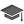 Diploma in Business Management from All India Institute of Management Studies, Chennai in 1997Diploma in Digital Electronics from Bombay Institute of Technology (Mumbai University), Mumbai in 1991 Certifications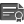 MCP (Microsoft Certified Professional) CCNA (Cisco Certified Network Associate)IELTS (Overall Band Score 7.00) Trainings & Seminars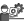 Multiprotocol Label Switching (MPLS) Installation, Maintenance and Configuration of Huwai and Zone ONTS and OLTS Installation of OCTEL Voice Mail SystemsValue Added Sales and Promotions TechniquesxDSL Overview & Test Equipment (Sunrise Telecom, Inc.)Installation and Maintenance of ISDN EquipmentPhilips Sopho Is –3000 PABXBehavioral Model for Customer Interface StaffSeminar: Structure Cabling Solution from KRONE, UK Personal Details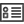 Date of Birth: 18th January 1970Languages Known: English, Hindi & MarathiRefer to the Annexure for Project Details & Technical SkillsANNEXURE Projects & Equipment Handled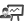 At Kanazia Digital Systems (P.) Ltd.Huwai and Zone ONTS and OLTS Lucent Cellpipe, Aztech, Siemens, Linksys Broadband Router Cisco 677 ADSL RouterEfficient Speed-stream 3020, 3060 ADSL ModemMotorola 2100, 2120 and Webstar Cable ModemEricsson PABXBusiness Phone 150MD 110 (BC 6, BC 7.2, BC 8)ROLM PBX 7000/8000 Family of High-end PABXsABI Digital Diagnostic SystemBoard MasterSystem 8TNitsuko Key SystemsNice 32I, AX, NX, TX-512, TX1232, TX 308Nice 288NEC Key Systems Aspire and Inspire SeriesPhillips PBX–SOPHO- iS 3000 Series, Key Systems S-15, S-25, S35sITEL -SX2000SunSet xDSL Sunrise Telecom ADSL TesterMall of Emirates First Gulf Bank (Al Quoz)Emirates Bank Data Center (Al Barsha)Engineering Office (UMS, Dubai)Dubai Police College (UMS, Dubai)Ericsson, DubaiJumeira Beach Hotel Training Center (UMS, Dubai)Procter & GambleBharati Cellular (Delhi)RPG Cellular (Indore)Oasis (Jaipur)Installation & Maintenance of Leased Lines, VPN Network and ADSL Lines and Cable Modems for Corporate Customers in UMM Suqeim and Al Quoz Area of Dubai Region Technical Skills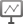 VoIP Protocols like SIP, MGCP, H.248SS7 and R2MFC Signaling Protocols, ISDN (BRI, PRI), V 5.2Analog Signaling: E&M, Two-way Trunk, Hot LinesTCP/IP, HDLC, PPP.LCPInstallation & maintenance of the following products:FIBARO Equipment Installations for Smart HomeHuwai ONT, ZONE ONT, Alcatel ONT Configuration and Modification in PMS EPABX and Key Systems of Nitsuko, NEC, Mitel, SOPHO Philips, Ericsson md110Desktop & Laptop Computers (Pentium I, II & III)Peripherals: Standalone & Network Printers, ScannersNetworking Devices: HUBs, Switches, Routers (Cisco, Alcatel)Communication Devices: Analog Modems, ISDN NTE and TAs, ADSL Modems and RoutersConfiguration of Internet using Dial Up, Leased Line, ISDN, ADSL under various Operating Systems (Standalone & Networked Environment)Structured Network Cabling for High-rise BuildingsSmart Home Devices FIBARO - Controller, Door Sensor, Motion Sensor, Indoor Camera, Thermostats, Smoke Detector, Siren